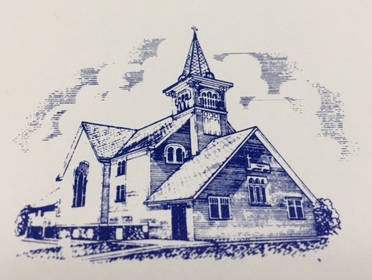 Trinity Evangelical Lutheran Church5315 South 162nd StreetWalton, NE 68461www.trinitywalton.orgNineteenth Sunday after PentecostOctober 15, 2017TRINITY EVANGELICAL LUTHERAN CHURCH-Missouri Synod – 5315 S. 162nd Street, Walton, Nebraska 68461-9695Rev. Dr. Kevin J Kohnke, Pastor:  Cell: 402-641-6733                Office: 402-782-6515 Kevin@wemustcarryon.orgMary Lou Retzlaff, Secretary: 402-261-4882 mlretz2@gmail.comwww.trinitywalton.orgNineteenth Sunday after Pentecost – October 15, 2017 Welcome to Trinity! We are thankful that you have joined us today to worship with us as a congregation that is faithful to Holy Scripture and the Lutheran Confessions.  Our communion statement is on the inside front cover of the Lutheran Service Book hymnal.*************************************************************Sunday:	Sunday School & Adult Bible Class: 9:00 a.m. Divine Service: 10:00 a.m. Evangelism Calls:  11:30 a.m.Soup Supper for Oetjen Family:  5:30 to 7:30 p.m.Monday:	Bible Study on book of Ezekiel7:00 p.m. to 8:00 p.m.Wednesday:	“We Must Carry On” 10:00 a.m.		Confirmation Class:  5:00 to 6:00 p.m.Thursday:	Ladies Aid Meeting:  1:30 p.m.(Thurs & Fri)	All Professional Church Workers ConferenceNext Sunday:	Sunday School & Adult Bible Class: 9:00 a.m., Divine Service: 10:00 a.m.Next Sunday Hymns and Readings: 940, 850, 627, 525, 623, 796           	         Isaiah 45:1-7, 1 Thessalonians 1:1-10, Matthew 22:15-22Today’s Bulletin is sponsored by Madelyn Kuska in thankfulness for my parents, Elmer and Zelma Francke, who taught me the importance of religion in my life.In our Prayers:  Pastor Merlin Holtzen, Diane Siefert and Kilee Oetjen recovering after surgery.  Jim Wilson, diagnosed with cancer and had surgery in Houston, TX, will continue his treatment in Houston when possible.Sunday School Students will sing during the worship service today. This Sunday, October 15th at 5:30 p.m. to 7:30 p.m. will be the fundraising soup supper in support of Hank and Kilee Oetjen due to their recent injuries.  This will be a soup supper and dessert bar.  A free will offering will be taken for the Oetjens.  We are using the Concordia Publishing House bulletin series.   If you would like to sponsor the bulletin, please contact Mary Lou Retzlaff or complete the form that is available in the narthex and put in the secretary mailbox.  The cost is $15.00.Sunday Morning Bible Class is led by Rev. Merlin Holtzen.  The title of the study is “The Challenges of Living as a Christian in a Pagan Society.”   It is based on a study of 1 Corinthians and applied to our American culture.Monday Night Bible Class:  We just began the study of Ezekiel.  You can still join us!  The class meets from 7:00 p.m. to 8:00 p.m. in the fellowship hall and is led by Pastor Kohnke.Mark your Calendars:  Quarterly Voters’ Meeting and New Member Welcome on Sunday, October 29, 2017.  Officers, please get your quarterly reports to Mary LouEducating a New Generation of Lutherans:  Issues, Etc. is a radio talk show and podcast produced by Lutheran Public Radio in Colllinsville, IL and hosted by LCMS Pastor Todd Wilken.  This week’s topics include:  Martin Luther, From Luther to Lutheranism, The Reformation According to the Reformed.  The Reformation in England, The Catholic Reformation, The Late Reformation and more.  You can listen live or on-demand at www.issuesetc.org and on the Lutheran Public Radio mobile app.Shop at Faith Lutheran Church & School Fall Arts & Crafts Fair, 8901 Adams St. on Saturday, October 21, from 9:00 a.m. to 4:00 p.m.  Crafters from Lincoln and surrounding areas will have handmade decorating and gift ideas.  Stop at our concession stand for lunch and the bake sale for goodies to take home.  Admission is free – bring a friend.Today’s ServantsOrganist: Kathy MayElders: Hank Oetjen, Alan RetzlaffUshers: Ethan Kemper, John PageAcolytes:  Maggie Broening, Sophia MayAltar Guild:Laura Hemetis, Becky NisleyServants Next SundayElders: Tim Holtzen, Tracy RefiorUshers: Alex Broening, Josh May,Carl SiefertAcolytes:Grayson May, Shannon MoererAltar Guild:Margene Meyer, Shirley RetzlaffGrowing as God’s People Sunday 100, Holy Communion 74Our Gifts to the LordHome (10/8/17)      $1,789.12Missions                    $250.00Special Mission $50.00Other:  Ladies Aid $50.00Received to DateHome:                  $92,534.68Missions:             $13,942.00Needed Weekly:  Home:                    $2,838.56Missions:                  $573.08Needed by October 31:Home:                $122,058.08Missions:             $24,642.44Order of ServiceDivine Service, Setting ThreeLutheran Service Book p. 184Opening Hymn	             	LSB 803“Joyful, Joyful We Adore Thee”Confession & Absolution    p.184Kyrie                                   p. 186Gloria In Excelsis	     p. 187Salutation                            p. 189Collect of the Day    (Pastor)Old Testament (bulletin insert)Epistle ReadingAlleluia and Verse               p. 190Holy GospelNicene Creed		      p. 191Sunday School Children singChildren’s MessageHymn of the Day	   LSB 830“Spread the Reign of God the Lord”Sermon “Invite to the Wedding Feast as Many as You Find”Text:  Matthew 22:1-14Offertory		      p. 192OfferingPrayer of the ChurchService of the Sacrament      p. 194Communion Hymns       LSB 626, 709, 683Nunc Dimittis		        p. 199Thanksgiving		        p. 200Salutation and Benedicamus  p. 201Benediction		        p. 202Closing Hymn		   LSB 516“Wake, Awake, for Night Is Flying”